MOD	EUR/44A11/1RESOLUTION 119 (Rev. )Methods to improve the efficiency and effectiveness 
of the Radio Regulations BoardThe Plenipotentiary Conference of the International Telecommunication Union (),recallingthat the World Radiocommunication Conference (Geneva, 2003) (WRC-03) introduced important amendments to Article 13 of the Radio Regulations, including two new important additions in Nos. 13.0.1 and 13.0.2, and that the same conference also introduced amendments to the working methods of the Radio Regulations Board (RRB),consideringa)	that WRC-03 considered that further improvements are both possible and necessary in order to ensure a high degree of transparency in the Board’s work;b)	that WRC-03 introduced improvements to the working methods of the Board on the basis of Resolution 119 (Marrakesh, 2002), such as, inter alia, inclusion of the reasons for every RRB decision in the summary of decisions;c)	the continued importance of efficient and effective RRB working methods in meeting the requirements of the Radio Regulations and in preserving the rights of Member States;d)	the continued concerns expressed by some Member States at the Plenipotentiary  (Marrakesh) and at this conference in regard to transparency and efficiency of the RRB’s working methods;e)	that, since RRB has an important role to consider appeals by Member States as prescribed in the Radio Regulations, appropriate facilities and resources are necessary for it to continue discharging its responsibilities expeditiously,recognizingthe importance that the Union attaches to the RRB’s activities,resolves to instruct the Radio Regulations Board1	to continue to review periodically its working methods and internal processes and develop appropriate changes in its methods and decision-making processes and their overall effectiveness in order to attain a higher degree of transparency, and report the results to the next WRC through the Director of the Radiocommunication Bureau (BR);2	to continue to include in the summary of its decisions (No. 13.18 of the Radio Regulations):–	the reasons for each decision taken by the Board;–	comments received from administrations on the Rules of Procedure;this summary of decisions, including the associated reasons, shall be published by circular letter and on the RRB website;3	to continue to give advice to WRC and regional radiocommunication conferences, at an appropriate time, on difficulties in the application of any regulatory provision in force as well as those under discussion at the conference;4	to prepare the necessary input to the report of the Director of BR to the WRC in accordance with Nos. 13.0.1 and 13.0.2 of the Radio Regulations with respect to the implementation of the above-mentioned provisions;5	to schedule its meetings with a view to facilitating consideration and action by administrations in accordance with No. 13.14 of the Radio Regulations,instructs the Director of the Radiocommunication Bureauto continue to provide to RRB:	detailed explanations from BR on matters to be considered at Board meetings;	any relevant information from appropriate staff within BR,calls upon all Member Statesto continue to provide all necessary assistance and support to RRB members individually, and the Board as a whole, in carrying out their functions,invites the 2007 and subsequent world radiocommunication conferencesto review, and to continue developing, principles, applied or to be applied by RRB in the preparation of new Rules of Procedure in accordance with Article 13 of the Radio Regulations, with particular attention to Nos. 13.0.1 and 13.0.2 thereof, instructs the Secretary-General1	to continue to make available the necessary facilities and resources for RRB members in conducting their meetings;2	to continue to facilitate the recognition of the status of RRB members pursuant to No. 142A of the ITU Convention;3	to provide the necessary logistical support, such as computer hardware and software, to RRB members from developing countries, if required, in order to perform their duties as Board members,further instructs the Secretary-Generalto report to the session of the Council, to subsequent sessions of the Council and to the next plenipotentiary conference on actions taken pursuant to this resolution and the results thereof.___________________Plenipotentiary Conference (PP-22)
Bucharest, 26 September – 14 October 2022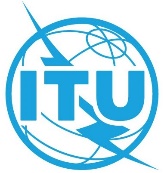 PLENARY MEETINGAddendum 11 to
Document 44-E9 August 2022Original: EnglishMember States of the European Conference of Postal and Telecommunications Administrations (CEPT)Member States of the European Conference of Postal and Telecommunications Administrations (CEPT)ECP 13 - REVISION TO RESOLUTION 119:ECP 13 - REVISION TO RESOLUTION 119:METHODS TO IMPROVE THE EFFICIENCY AND EFFECTIVENESS OF THE RADIO REGULATIONS BOARDMETHODS TO IMPROVE THE EFFICIENCY AND EFFECTIVENESS OF THE RADIO REGULATIONS BOARD